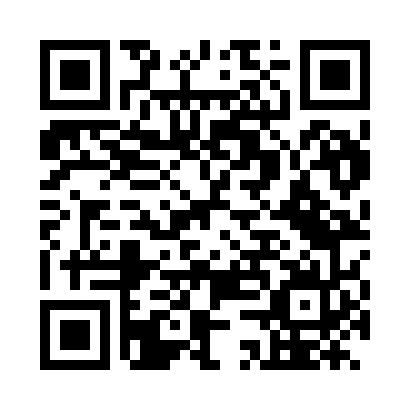 Prayer times for Terrassa, Barcelona, SpainWed 1 May 2024 - Fri 31 May 2024High Latitude Method: Angle Based RulePrayer Calculation Method: Muslim World LeagueAsar Calculation Method: HanafiPrayer times provided by https://www.salahtimes.comDateDayFajrSunriseDhuhrAsrMaghribIsha1Wed5:016:481:496:468:5010:312Thu4:596:471:496:468:5110:323Fri4:576:461:496:478:5210:344Sat4:566:451:496:488:5310:365Sun4:546:431:496:488:5510:376Mon4:526:421:496:498:5610:397Tue4:506:411:496:498:5710:408Wed4:486:401:486:508:5810:429Thu4:476:391:486:518:5910:4310Fri4:456:381:486:519:0010:4511Sat4:436:361:486:529:0110:4712Sun4:426:351:486:529:0210:4813Mon4:406:341:486:539:0310:5014Tue4:386:331:486:539:0410:5115Wed4:376:321:486:549:0510:5316Thu4:356:311:486:559:0610:5417Fri4:346:301:486:559:0710:5618Sat4:326:301:486:569:0810:5719Sun4:316:291:486:569:0910:5920Mon4:296:281:496:579:1011:0021Tue4:286:271:496:579:1111:0222Wed4:276:261:496:589:1211:0323Thu4:256:251:496:589:1211:0524Fri4:246:251:496:599:1311:0625Sat4:236:241:497:009:1411:0726Sun4:216:231:497:009:1511:0927Mon4:206:231:497:019:1611:1028Tue4:196:221:497:019:1711:1129Wed4:186:221:497:029:1811:1330Thu4:176:211:507:029:1811:1431Fri4:166:211:507:029:1911:15